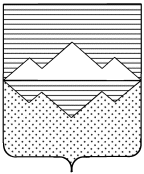 АДМИНИСТРАЦИЯ МЕЖЕВОГО ГОРОДСКОГО ПОСЕЛЕНИЯ    САТКИНСКОГО РАЙОНА ЧЕЛЯБИНСКОЙ ОБЛАСТИ РАСПОРЯЖЕНИЕот «15» ноября 2023 г._  № 145    п. МежевойО проведении торгов по продаже права на заключение договора аренды объекта муниципального имущества, являющегося собственностью Межевого городского поселения, в электронной форме
Руководствуясь Гражданским кодексом Российской Федерации, Федеральным законом от 21 декабря 2001г. №178-ФЗ «О приватизации государственного и муниципального имущества»,  Федеральным законом от 26 июля 2006г. №135-ФЗ «О защите конкуренции», Постановлением Правительства Российской Федерации от 27.08.2012 №860 «Об организации и проведении продажи государственного или муниципального имущества в электронной форме»,  РАСПОРЯЖАЮСЬ:Провести аукцион в электронной форме на права заключение договора аренды нежилого помещения, площадью 73,2 кв.м., кадастровый номер 74:18:0403074:1293, адрес: Челябинская область, р-н Саткинский, рп Межевой, ул. Шахтерская, д.4а, пом. 4..Утвердить состав комиссии:Евдокимов Н.Б. - Глава Межевого городского поселения – председатель комиссии;Харькова Ю.В. – заместитель Главы Межевого городского поселения - заместитель председателя комиссии.Члены комиссии: Карюгина Т.Н.- юрисконсульт администрации Межевого городского поселения;Валеева Л.Б. – специалист по имуществу администрации Межевого городского поселения;Нигматуллина В.Т. – главный бухгалтер администрации Межевого городского поселения;Московченко М.В. – секретарь комиссии, ведущий специалист делопроизводитель администрации Межевого городского поселения.Контроль за выполнением распоряжения оставляю за собой.Глава Межевого городского поселения                                                Н.Б. Евдокимов